 SHELTER COVE PROPERTY OWNERS ASSOCIATION MEMBERSHIP APPLICATION___________________________________ 
Telephone Number___________________________________                    Yes, I would consider being a Director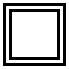 E-Mail AddressYour SCPOA Board is attempting to collect all of our members preferred email address for the purpose of getting information to our members throughout the year in a timely manner.  The data base will remain sacred and used only for SCPOA activates.
THANK YOU !!!!!The Association’s continued commitment to our members is to protect your property values and speak with one voice.  Our strength comes from your support and your membership.Membership includes everyone in your household.
-----------------------------------------------------------------------------------------------------------------------------------------Your New SCPOA Web Site Address is https://www.propertyownerssheltercove.comEMERGENCY AND SAFETY
Resort Improvement District #1                                     707-986-7447
Resort Improvement District #1 Website     http://www.sheltercove-ca.gov/index.html
Medical or Fire Emergency                                             911
Mercy Air Information                                                      1-800-500-1260
California Department of Forestry                                   707-923-2645
Highway Patrol (Office)                                                   707-923-2155
Hospital (Garberville)                                                      707-923-3921
Humboldt County Sheriff (Office)                                    707-445-7251
Sheriff Hot Line (Eureka) for local Deputy                      1-866-688-6160
California Highway Conditions                                        1-800-427-7623 
GOVERNMENT OFFICES
Post Office (Whitethorn)                                                  707-986-7532
​Resort Improvement District #1 (RID)                             707-986-7447
​Bureau of Land Management (BLM)                               707-986-5400
​Humboldt County Building Department                           707-445-7245
​Humboldt County Planning Department                         707-445-7541
​Humboldt County Department of Public Works              707-445-7421
Humboldt County Weed Abatement                               707-445-7203__________________________________________________________Member Name(s)____________________________________________________________________Amount Due: $25.00  Lot & Block No. or Street AddressLot & Block No. or Street Address____________________________________________________________________Amount Enclosed: ___________Mailing Address____________________________________________________________________City____________________________________________________________________Please make check payable to;StateZIPSCPOAPO BOX 246WHITETHORN, CA 95589